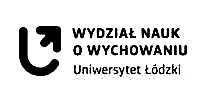                                                                                                                      Łódź, …………………………….798010400…............202…                                                                    PRODZIEKAN WNoW UŁZwracam się z uprzejmą prośbą o wyrażenie zgody ..................................................................
................................................................................................................................................................................................................................................................................................................................................................................................................................................................................................................................................................................................ ................................................................................................................................................................................................................................................................................................................................................................................................................................................................................................................................................................................................                                                                                                     …………………………………….Imię i nazwisko Numer albumu Kierunek Rok i semestr studiówStudia stacjonarne/niestacjonarne/I stopnia/II stopnia/jednolite mgr